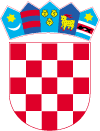 Gradsko vijećeKlasa: 400-06/22-01/2URBROJ: 2186-9-02-23-3Lepoglava, 20.12.2023.Na temelju članka 22. Statuta Grada Lepoglave („Službeni vjesnik Varaždinske županije“  br. 64/20 i 18/21), Gradsko vijeće Grada Lepoglave na 20. sjednici održanoj 20.12.2023. godine, donosi1. IZMJENE  PROGRAMAU  VATROGASTVU, CIVILNOJ  ZAŠTITI I UDRUGA GRAĐANA  ZA 2023. GODINUI.U Programu u vatrogastvu, civilnoj zaštiti i udruga građana za 2023. godinu („Službeni vjesnik Varaždinske županije“ br. 130/22), točka III. mijenja se i glasi: za financiranje Gorske službe spašavanja                                                                         4.000,00 €II.Ove 2. Izmjene Programa stupaju na snagu osmog dana od dana objave u Službenom vjesniku Varaždinske županije.                                                                                                PREDSJEDNIK GRADSKOG VIJEĆA 			         Robert Dukarić